SMLOUVA O SPOLUPRÁCIč. 2024-0108 (BVV)uzavřená meziVeletrhy Brno, a.s.se sídlem Výstaviště 1, 603 00 BrnoIČO: 25582518DIČ: CZ25582518Bankovní spojení: ČSOB, a.s., Brnoč. účtu: 3401803/0300Zastoupená: xxxxxspolečnost je zapsaná v obchodním rejstříku, Krajský soud v Brně, oddíl B, vložka 3137dále jen „BVV“aCentrum dopravního výzkumu, v.v.i.Se sídlem Líšeňská 2657/33a, 636 00 BrnoIČO: 44994575DIČ: CZ44994575Bankovní spojení: KB Brno - město, č. účtu: 100736621 /0100Zastoupená: xxxxspolečnost je zapsaná v obchodním rejstříku, Krajský soud v Brně, oddíl C, vložka 87992.dále jen „CDV“Společně též jako „Smluvní strany“Úvodní ustanoveníBVV je vlastníkem a provozovatelem areálu brněnského výstaviště.CDV je provozovatelem autonomního elektroauta, které je v testovacím provozu.Předmět smlouvySmluvní strany se dohodly na tom, že BVV umožní CDV provádět testovací jízdy autonomního elektroauta v areálu brněnského výstaviště a na vybraných veletrzích v roce 2024:Motosalon, 29. 2. - 3. 3. 2024Amper, 19.-21. 3. 2024Techagro, 7.-11. 4. 2024Stavební veletrh, 24.-27. 4. 2024URBIS 2.0., 4.-6. 6. 2024CD V může v průběhu účinnosti této smlouvy testovat elektroauto pouze na místech (trase) a v čase předem odsouhlasených s BVV a tak, aby nenarušoval průběh akcí, které se konají v areálu brněnského výstaviště.BVV poskytne CDV prostor v pavilonu Y jako technické zázemí potřebné pro provoz elektroauta.CDV se zavazuje uhradit BVV odměnu za užití areálu brněnského výstaviště ve shora uvedeném rozsahu ve výši 250.000 Kč bez DPH za období od 29. 2. 2024 do 30. 6. 2024. K výše uvedené ceně bude fakturována DPH dle základní sazby. Částka bude uhrazena na základě jednorázové faktury vystavené BVV po podpisu smlouvy, a to se splatností 60 dní od data vystavení.CDV se zavazuje navíc uhradit BVV veškeré náklady na nabíjení elektroauta a další případné náklady, které muselo BVV prokazatelně vynaložit při plnění této smlouvy. Tyto náklady budou hrazeny měsíčně na základě dílčích faktur vystavených BVV, jejichž součástí bude vyúčtování jednotlivých nákladů.CDV se zavazuje uhradit BVV náhradu škody, která BVV vznikne v důsledku testování elektroauta, a to bez ohledu na zavinění.CDV se zavazuje mít sjednané pojištění provozu elektroauta k náhradě majetkové i nemajetkové újmy na věcech i osobách po celou dobu účinnosti této smlouvy, a to alespoň v částce 50 mil. Kč.Místem parkování a nabíjení elektroauta bude pavilon Y v areálu brněnského výstaviště.CDV se zavazuje dodržovat v areálu brněnského výstaviště dopravní řád BVV, který je přílohou této smlouvy.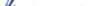 DOPRAVNÍ ŘÁDÚvodní ustanoveníPři dopravě (automobily, nákladní automobily, MDV apod.) v areálu je nutné dodržovat Zákon č. 361/2000 Sb. ve znění pozdějších předpisů o provozu na pozemních komunikací společně s Vyhl. č. 294/2015 Sb., kterou se provádějí pravidla provozu na pozemních komunikacích a platný Dopravní řád společnosti.Dopravním řádem se v souladu s ustanovením § 7 odst. 2 zákona č. 13/1997 Sb. o pozemních komunikacích v platném znění určují základní pravidla pro užívání a zajištění bezpečného provozu dopravních prostředků a pohybu osob po komunikacích vnitřního areálu brněnského výstaviště, které je ve vlastnictví společnosti Veletrhy Brno, a.s.Organizace dopravy a parkováníNejvyšší povolená rychlost všech vozidel na komunikacích společnosti (pokud není omezena příslušnou dopravní značkou) je 30 km/hod. Ve výstavních pavilonech, skladových a jiných objektech je povolena nejvyšší rychlost 5 km/hod.Řidiči jsou povinni přizpůsobit rychlost jízdy shora uvedeným rychlostem, povaze nákladu, viditelnosti, stavu vozovky případně okamžité dopravní situaci.Za účelem zajištění bezpečnosti návštěvníků v době konání veletrhů a výstav je provoz vozidel v prostorách areálu značně omezen. Pokud bude nutno výjimečně v tuto dobu provádět přepravuje řidič povinen dát přednost chodcům, omezit rychlost jízdy tak, aby byla dosažena maximální bezpečnost chodců, postupovat dle organizačních pokynů na jednotlivé akce a pokynů pracovníků bezpečnostní agentury.Zákaz vjezdu všech motorových vozidel do výstavních pavilonů bez příslušného povolení.Vozidla zaměstnanců BVV, návštěvníků a externích firem, které sídlí v areálu, musí být vybavena povolením k vjezdu. Povolení k vjezdu musí být při vjezdu do areálu a po celou dobu pohybu v areálu viditelně umístěno ve vozidle.Parkoviště jsou monitorované a nemonitorované plochy uvnitř i vně areálu výstaviště, které slouží k dočasnému odstavování dopravních prostředků. Veškerá parkoviště jsou nehlídaná.Parkovat motorová vozidla není povoleno v místech kde je to zakázáno příslušnou dopravní značkou, vyhrazených místech pro stání požárních vozidel, na chodnících a vegetaci v areálu a tam, kde by při zastavení byl průjezd menší než 3 m.Parkování je povoleno jen na vyznačených parkovištích.Všechny osoby jedoucí ve vozidle musí mít platný vstupní průkaz do areálu výstaviště.Parkování přes noc je bez příslušného oprávnění vydaného oddělením technické obsluhy BVV přísně zakázáno a bude sankcionováno až do výše 5000 Kč, případně bude vozidlo odtaženo na náklady majitele vozidla.Pokud dojde v důsledku provozu vozidel či pohybu chodců k vytvoření jakékoli překážky v areálu společnosti jsou osoby, které takovou skutečnost způsobily, povinny ohlásit to pracovníkovi společnosti. Účastníci provozu na komunikacích v areálu společnosti jsou povinni chovat se tak, aby byl zajištěn trvalý příjezd a přístup ke všem objektům, hydrantům a dalším věcným prostředkům požární ochrany v areálu.V areálu společnosti lze přepravovat pouze bezpečně uložené náklady.Chodci jsou povinni používat levý okraj komunikací nebo chodník, pokud je vybudován.Vjezdy a vstupy do areálu výstavištěVjezdy a vstupy do areálu výstaviště jsou povoleny stálými vrátnicemi a vjezdovými bránami. Základní vjezdy a vstupy jsou DŘ definovány takto:brána č. 1 - hlavní vrátnice, neslouží pro běžný režim vstupů osob a návštěvníků.brána č. 2a, 2b - vjezd do protokolu a pro vedení BVV.brána č. 3 - zaústění kolejí vlečky do areálu výstaviště, vlečka je mimo provoz. Otevření musí být předem projednáno s vedoucím OTO.brána č. 4 - slouží jako brána vjezdová a výjezdová pro osobní a nákladní vozidla. V průběhu výstavy slouží při montáži, průběhu akce a demontáži pro vjezd a výjezd vystavovatelů, montážních firem a u vybraných akcí i návštěvníkům na parkoviště uvnitř areálu. Je otevřena nonstop.brána č. 5 - služební vjezd slouží pro vjezd a výjezd zásobovacích vozidel, vozidel firem se sídlem v areálu BVV a vozidla dodavatelů a zákazníků odboru logistiky (OLOG). Slouží rovněž pro vjezd a výjezd vozidel zaměstnanců s volným vjezdem. Vrátnice na bráně č. 5 dále slouží jako služební vstupní vrátnice pro zaměstnance BVV a firem, které mají sídlo v areálu. Brána je mimo provoz.brána č. 6 - je otevřena v pracovní dny dle rozpisu provozní doby skladů, slouží pouze pro vjezd a výjezd motorových vozidel jedoucích za účelem odvozu zakoupeného zboží ve skladu 30 a nákupu zboží ve skladech. Brána je mimo provoz.brána č. 7 - slouží jako brána vjezdová a výjezdová pro osobní a nákladní vozidla. V průběhu výstavy slouží při montáži, průběhu akce a demontáži pro vjezd a výjezd vystavovatelů, montážních firem a u vybraných akcí i návštěvníkům na parkoviště uvnitř areálu.brána č. 8 - slouží jako brána vjezdová a výjezdová pro osobní a nákladní vozidla. V průběhu výstavy slouží při montáži, průběhu akce a demontáži pro vjezd a výjezd vystavovatelů, montážních firem a u ■vybraných akcí i návštěvníkům na parkoviště uvnitř areálu.brána spedice - slouží pro vozidla vyžadující spediční služby.vrátnice v pav. E - slouží pro zaměstnance, vystavovatele a návštěvníky.vrátnice pav. G2 - slouží pouze pro vstup osob a návštěvníky veletrhů a výstav.vrátnice Služební vstup - slouží pro zaměstnance, nájemce a jejich návštěvy; je bezbariérovým vstupem pro imobilní občany do areálu BVV od tramvajové zastávky.vrátnice v administrativní budově - recepce vstup hlavní administrativní (výškovou) budovou - slouží pouze pro vstup osob a návštěvníky veletrhů a výstav.Osoby přivážející si do areálu výstaviště ve vozidle předměty a zboží vyšší hodnoty, musí si u strážní služby při vjezdu nechat potvrdit doklad o dovozu předmětů do areálu. Doklad slouží ke kontrole při vývozu předmětů z areálu.Při výjezdu vozidla se provádí také kontrola vozidel včetně odvážených předmětů - bez potvrzení o povolení odvozu (nebo potvrzení o dovozu) nelze nic z areálu odvézt.Dopravní značení v areáluOznačení dopravních cest v areálu výstaviště musí být zajištěno dopravními bezpečnostními značkami. Vyznačené plochy, které jsou určeny k parkování, zásobování, servis a jiné služby se nacházejí uvnitř i vně areálu výstaviště a jsou označeny svislým a na zpevněných plochách i vodorovným dopravním značením. Plochy, využívané pro parkování uvnitř areálu příležitostně nejsou značeny.Doprava v době konání veletrhů a výstavZvýšené opatrnosti je nutné dbát v době montáže a demontáže veletrhů a výstav. V průběhu samotné akce pak zejména v prostoru vstupních bran, vchodů do pavilonů a na komunikacích, kde je zvýšený pohyb chodců po a kolem komunikací.Za účelem zajištění bezpečnosti návštěvníků v době konání veletrhů a výstav je provoz vozidel v prostorách areálu omezen. K tomuto účelu slouží režimová opatření stanovená v organizačních pokynech akcí a rovněž opatření interního omezení vjezdů do prostoru výstavních akcí. Pokud bude nutno výjimečně v tuto dobu provádět přepravuje řidič povinen dát přednost chodcům, omezit rychlost jízdy tak, aby byla dosažena maximální bezpečnost chodců.Nehody a úrazyPři dopravní nehodě či nehodě na komunikacích či chodnících v areálu společnosti je účastník nebo svědek povinen setrvat na místě do příchodu odpovědného pracovníka společnosti či policie ČR, vyžaduje-li to příslušné zákonné ustanovení, nebo se na místo vrátit po poskytnutí nebo přivolání pomoci nebo ohlášení nehody. V ostatním účastník nehody postupuje podle ustanovení zákona č. 361/2000 Sb. a ostatních právních předpisů.Vznikne-li při nehodě úraz, musí být postiženému okamžitě poskytnuta první pomoc, případně podle charakteru zranění přivolána rychlá lékařská pomoc nebo zajištěno odpovídající lékařské ošetření.Závěrečná ustanoveníTento DŘ je určen pro externí subjekty, které se svým vstupem/vjezdem do areálu zavazují dodržovat tento řád.Pro mimořádné události je určeno tel. č. 541 153 383 (hlavní vrátnice).Návštěvník bere na vědomí a souhlasí s tím, že prostory areálu Společnosti jsou monitorovány kamerovým systémem s možností záznamu pro potřebu ostrahy areálu. Při pořizování záznamu a jeho archivaci jsou respektována pravidla ochrany osobních údajů stanovená zákonem č. 110/2019 Sb., o zpracování osobních údajů, ve znění pozdějších předpisů a Nařízení Evropského parlamentu a Rady (EU) 2016/679 ze dne 27. dubna 2016 o ochraně fyzických osob v souvislosti se zpracováním osobních údajů a o volném pohybu těchto údajů a o zrušení směrnice 95/46/ES.Společnost si vyhrazuje právo odepřít vjezd do areálu nebo vykázat z areálu každého, kdo nevyhoví podmínkám tohoto DŘ, dále osoby pod vlivem alkoholu nebo omamných či jiných toxických látek, a to bez jakékoli náhrady.Společnost si vyhrazuje tyto podmínky kdykoliv změnit, platnost podmínek je na dobu neurčitou.V Brně dne 26. 2. 2024xxx